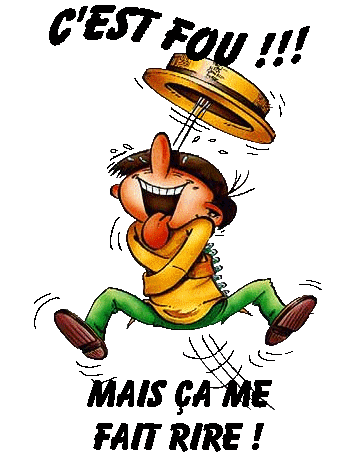 - Un homme s'étonne auprès de son copain : 
- Quoi ! Toi, si pudique, tu as emmené ta femme, cet été, dans un camp de nudistes ? 
- Oui, au moins, pendant un mois, elle ne s'est pas plainte de n'avoir rien à se mettre !- Un homme a été cambriolé.
- Le lendemain, le commissariat le prévient qu'on a arrêté le voleur et le convoque. L'homme demande au policier :
- Pourrais-je lui causer ! 
- Pour lui dire quoi ? 
Écoutez, Monsieur le commissaire, il a pénétré chez moi à 2 heures du matin sans réveiller ma femme. S’il m'explique comment il s'y est pris, je retire ma plainte !